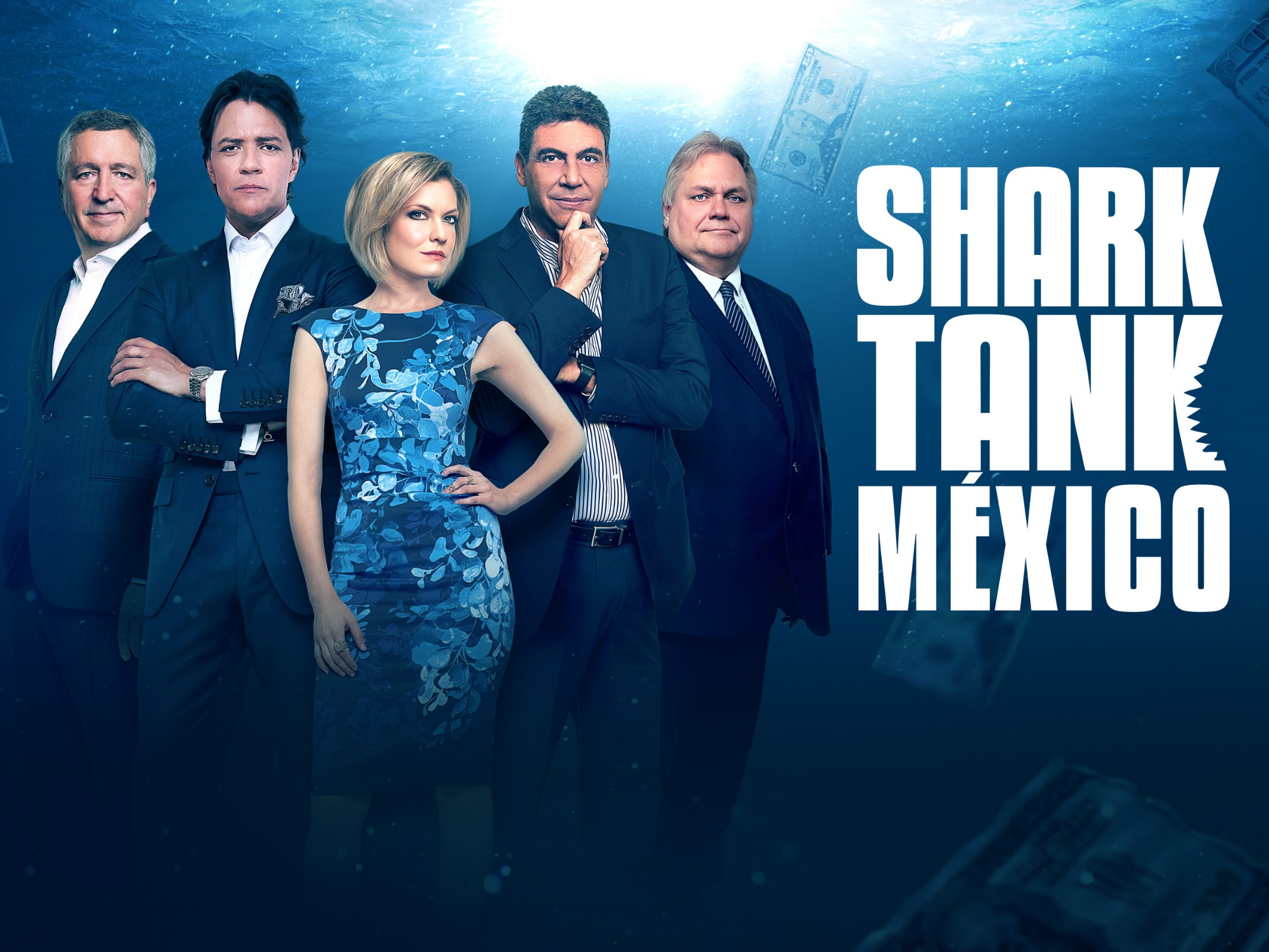 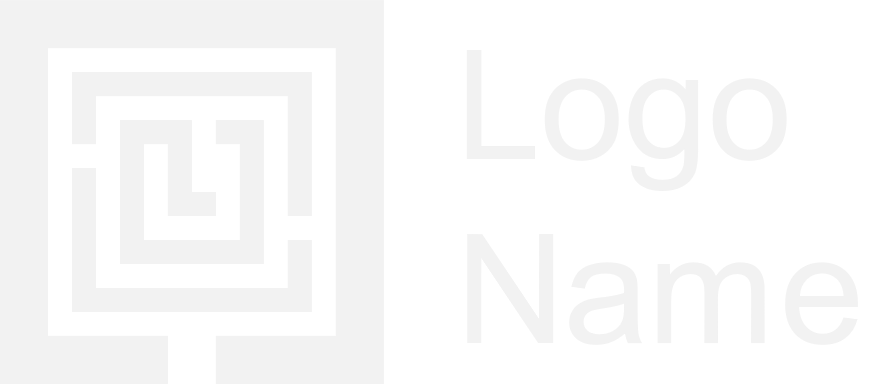 ProcedimientoShark Tank viene a BYU y es necesario que crees el próximo producto inteligente. Sigue los pasos para preparar tu presentación y tu producto.Día 1  - viernes, oct. 1Paso 1: Pensando en tu producto nuevo, escribe 5 características sobre él usando el vocabulario nuevo.Paso 2: Para cada característica, escribe por qué es importante tenerla.EjemploZapatos InteligentesCaracterísticas:Acceden al GPSCargan durante la nocheConectan a cualquier dispositivoGuardan los datos automáticamenteComunican con las torres de señalRazones:Puedes rastrear tu carreraNo tienes que preocuparteLos usuarios de Apple y Android los pueden usarNunca pierdes informaciónTus amigos te pueden encontrar en emergenciaDía 2 – lunes, oct. 4Paso 3: Tomando tu lista de características y de las razones porqué son importantes, conviértelos en si cláusulas, usando la forma presente.EjemploLos zapatos inteligentesLista:Si acceden al GPS, puedes rastrear tu carrera.Si han cargado durante la noche, no te has preocupado en cargarlos antes de correr.Si conectan a cualquier dispositivo, ambos los usuarios tales como los de Apple y Android los podrán usar.Si guardan los datos automáticamente, tú nunca perderás información.Si comunican con las torres de señal, tus amigos te pueden encontrar durante emergencias.Día 3 – martes oct. 5Paso 4: Revisa el producto de un compañero en la clase.Paso 5: Escribe 5 características nuevas que podrían apoyar el producto.Paso 6: Escribe por qué podrían apoyarlo al producto usando la forma condicional.Paso 7: Da las sugerencias a tu compañero.EjemploLos zapatos inteligentesCaracterísticas:Resistentes al aguaTecnología que se puede poner dentro de los zapatosInterior resistente al sudorDiseños diferentesDiseño de zapatillasCómo podrían apoyar al producto:Podrías correr en la lluvia sin problemaLlevarías muchos zapatos diferentesTendrías pies más higiénicosUsarías los zapatos en situaciones distintasNo gastarías tanta energía en atarlos, tirarlos, ni aplastar el talónDía 4 – miércoles oct. 6Paso 7: Revisa las sugerencias de tu compañero.Paso 8: Tomándolas en cuenta, crea 5 oraciones nuevas usando el imperfect subjunctive si cláusula.EjemploLos zapatos inteligentesLista:Si fueran resistentes al agua, podrías correr en la lluvia sin problema.Si pusiera la tecnología adentro de los zapatos, llevarías muchos zapatos diferentes.Si el interior fuera resistente al sudor, tendrías pies más higiénicos.Si hiciera diseños diferentes, usarías los zapatos en situaciones distintas.Si el diseño fuera de zapatillas, no gastarías tanta energía en atarlos, tirarlos ni aplastar el talónDía 5 – jueves oct. 7Paso 9: Revisa las 10 oraciones de tu compañero usando el rubric.Paso 10: Sugiere cualquier corrección necesaria para que la gramática esté correcto.Paso 11: Crea un póster que incluye la lista de si cláusulas del paso 3 y la lista del imperfect subjunctive si cláusulas del paso 8 (10 oraciones en total).Paso 12: Prepárate para presentar tu creación el viernes.Ejemplo(Tu profesor presentará un ejemplo de la presentación en clase)Día 6 – viernes oct. 8Paso 13: Presenta tu proyecto a la clase.Paso 14: Toma notas sobre los proyectos de tus compañeros. Debe incluir las razones porqué es un producto bueno y también sugerencias para mejorar el producto, usando la forma de imperfect subjunctive si cláusula. Rellena el rubric para cada proyecto.Paso 15: Sube tus escogimientos al formulario de Google junto con el rubric de cada producto.Paso 16: Junto con las jueces de SharkTank, ¡vamos a anunciar los ganadores!ModelosDía 1: Ejemplos de características y razonesDía 2: Ejemplos de si cláusulas (presente)Día 3: Ejemplo de características y condicionalDía 4: Ejemplo de si cláusulasDía 5:  Ejemplo de pósterRubricProfe Jones1234Uso del vocabularioIncluye ninguna palabra del vocabulario del capítuloIncluye 1-2 palabras de vocabulario del capítuloIncluye 3-4 palabras de vocabulario del capítuloIncluye 5+ palabras de vocabulario del capítuloUso de gramáticaDe las 10 frases, <3 tienen el uso correcto de la gramática y incluyen 5 de present si clauses y 5 de imperfect subjunctive si clauses.De las 10 frases, 3-5 tienen el uso correcto de la gramática y incluyen 5 de present si clauses y 5 de imperfect subjunctive si clauses.De las 10 frases, 6-8 tienen el uso correcto de la gramática y incluyen 5 de present si clauses y 5 de imperfect subjunctive si clauses.De las 10 frases, 9-10 tienen el uso correcto de la gramática y incluyen 5 de present si clauses y 5 de imperfect subjunctive si clauses.Uso de creatividadEl póster no tiene ilustración ninguna, no se puede leer y no es muy organizadoEl póster no tiene dos de los siguientes requisitos: ilustración, fácil de leer, es organizadoEl póster no tiene uno de los siguientes requisitos: ilustración, fácil de leer, es organizadoEl póster tiene buena(s) ilustración(es), se puede leer fácilmente y es muy organizado